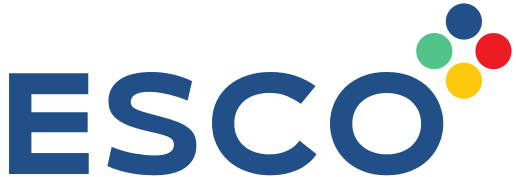 PORADNIK DO OPROGRAMOWANIA 
ZOOMInformacja wstępna dla uczniaPrzypominamy, iż nie ma obowiązku używania kamery podczas zajęć (można połączyć się bez transmisji video).Zabrania się nagrywania zajęć oraz innych form ich utrwalania (w tym robienia zdjęć) bez pisemnej zgody lektora prowadzącego.Przypominamy, że udział w zajęciach jest równoznaczny z wyrażeniem zgody na przetwarzanie danych osobowych oraz wizerunku (włączenie kamerki jest dobrowolne) w celach dydaktycznych 
do prowadzenia zajęć.Podczas spotkań jako nazwy użytkownika używamy pierwszej litery imienia oraz nazwiska 
np. J.Kowalski Jeżeli będą mieć Państwo jakiekolwiek problemy z instalacją programu prosimy o kontakt:Tel. (33) 815 00 21
Tel. Kom. 603 456 383
Mail: esco@escobb.com.plPrzed rozpoczęciem działania z ZOOM będziesz potrzebowaćKomputer, laptop lub telefon  (z aktualnym systemem i programem antywirusowym),Słuchawki (można korzystać z głośników, jednak mogą pojawić się zakłócenia podczas używania mikrofonu),Stabilne połączenie z Internetem.ZOOM – INSTRUKCJA DLA UCZNIAPierwsze dwa punkty dotyczą tylko pierwszego uruchomienia aplikacji. Przy kolejnych logowaniach postępujemy wg wytycznych od punktu nr 3.
Kliknąć w linka do ściągnięcia aplikacji https://zoom.us/client/latest/ZoomInstaller.exe Uruchomić ściągniętą aplikację.Klikamy w link przysłany przez nauczyciela / wprowadzamy numer spotkania i hasło przysłane przez nauczyciela.ZOOM – INSTRUKCJA DLA NAUCZYCIELATworzenie konta ZOOM – jeżeli posiadamy można pominąć1. W witrynie zoom.us kliknij przycisk SIGN UP, IT’S FREE.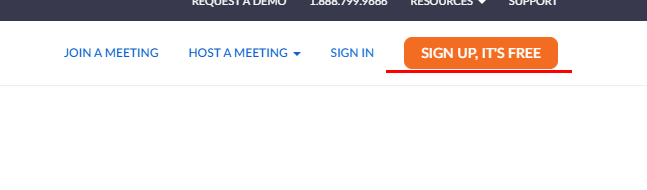 2. Wypełnij pole Your work email address, wpisując własny adres e-mail. Kliknij przycisk Sign Up, a następnie Confirm.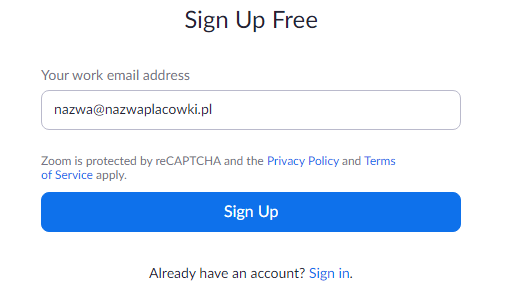 4. Odbierz pocztę, otwórz wiadomość Please activate your Zoom account i kliknij Activate Account.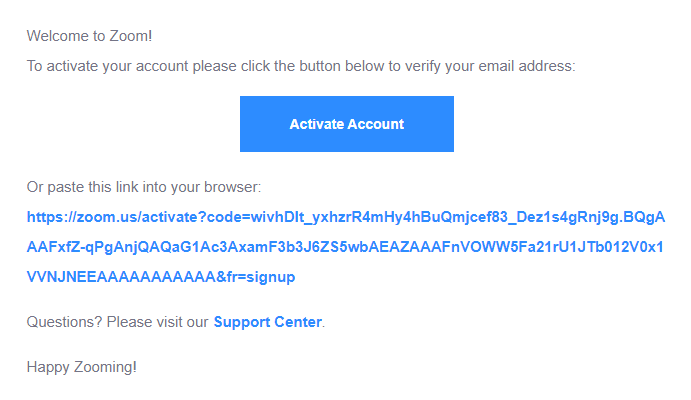 5. Po otwarciu okna Welcome to Zoom wypełnij pola First Name i Last Name oraz Password i ConfirmPassword, a następnie kliknij Continue.6. W kolejnym oknie kliknij przycisk Go to my account. Twoje konto jest gotowe do pracy.Tworzenie spotkania:1. Uruchom aplikację ZOOM i zaloguj się.2. Kliknij ikonę Home, a następnie Schedule.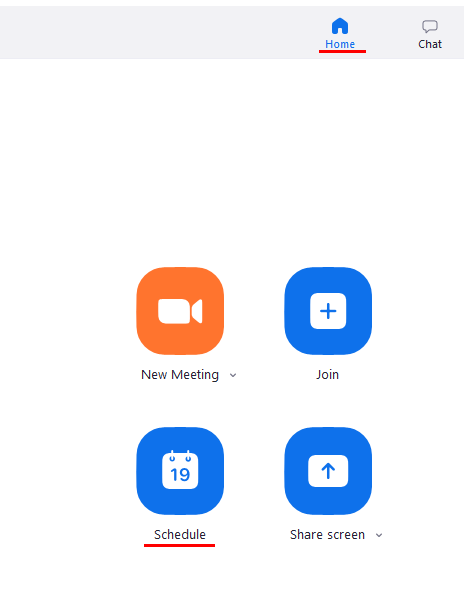 3. Po otwarciu okna Schedule Meeting, do pola Topic wpisz nazwę, jednoznacznie wskazującąprzedmiot, nauczyciela i klasę, np.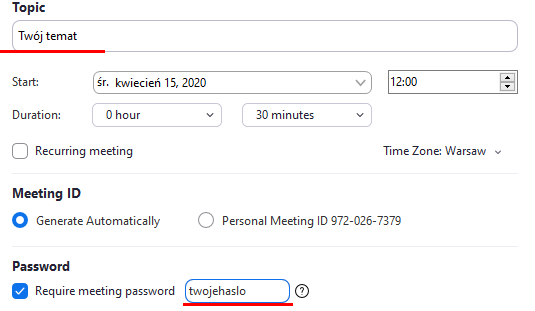 4. Zaznacz opcję Recurring Meeting, aby korzystać ze spotkania wielokrotnie.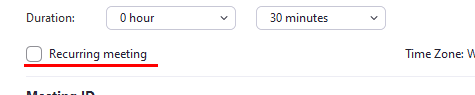 5. Sprawdź czy w sekcji Meeting ID wybrana została opcja Generate Automatically.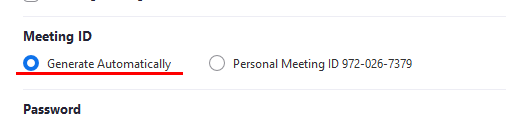 6. Kliknij przycisk Advanced Options, a następnie odznaczamy Enable waiting room. 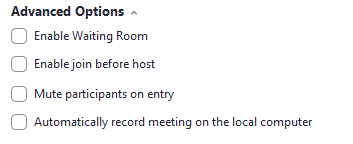 7. Kliknij przycisk Schedule.Aby prowadzić spotkanie:1. Uruchom program ZOOM i zaloguj się do swojego konta.2. Kliknij ikonę Meetings u góry okna, zaznacz zaplanowane spotkanie.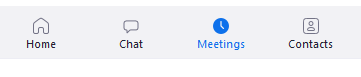 3. Jeśli po raz pierwszy spotykasz się z daną klasą, wówczas klikamy w opcje Copy Invitation. Następnie wklejamy treść do wiadomości z e-dziennika lub wiadomości e-mail i rozsyłamy uczniom należących do danej klasy.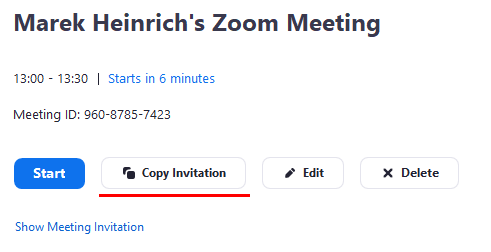 4. Jeśli została wybrana opcja cyklicznych spotkań, nie ma potrzeby rozsyłania zaproszeń ponownie.Należy jednak dla bezpieczeństwa zmienić hasło spotkania. W oknie Edit Meeting, w polu Password wpisz nowe, wymyślone przez siebie hasło. Kliknij przycisk Save.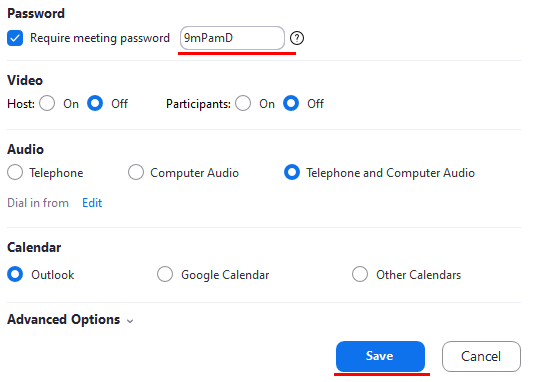 5.  Bezpośrednio przed spotkaniem podaj uczniom tylko hasło.Aby rozpocząć spotkanie:1. W wyznaczonym terminie zaznacz wybrane spotkanie w panelu Meeting.2. Wybieramy z listy interesujące nas spotkanie i klikamy start.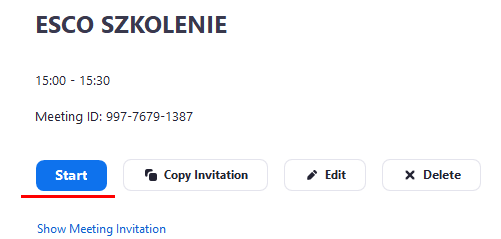 3. Pojawi  się okno z wyborem audio, klikamy Join with Computer Audio i zaznaczamy aby więcej nas o to program nie pytał.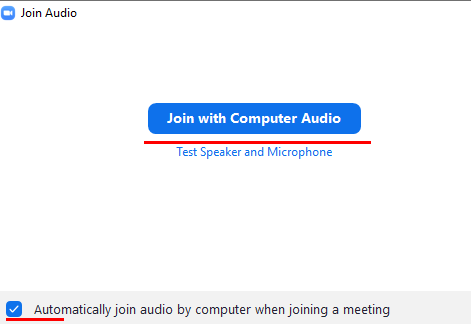 Firma ESCO powstała w styczniu 1998 roku. Od początku naszej działalności zdobyliśmy zaufanie wielu przedsiębiorstw, instytucji jak i osób prywatnych, dla których niezawodny system informatyczny i jakość świadczonych usług są niezbędnym narzędziem do ich sprawnego i efektywnego działania.DLA KLIENTÓW BIZNESOWYCHI INSTYTUCJI  